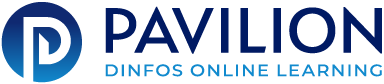 Implementation Plan for [Title] Communication Plan[ Date ]Overview[Write three to four sentences giving a high-level view of what the plan is designed to accomplish. For example: This plan is designed to help you, as the incoming Commander, convey your communication objectives quickly and effectively, primarily focusing on your first 100 days in office. Through proactive initiatives, you will be introduced to key external stakeholders (civic, government, media and business leaders) and internal publics. This plan outlines various forums we can use to communicate your direction and intent to all command members. Likewise, we recommend various media and community relations opportunities for you to promote your command objectives and programs to larger audiences outside the gate.]Communication Goal[Write a one-sentence goal reframing the overall problem or opportunity. This should be a short statement describing what is to be accomplished and the desired end state.]Strategy[Provide a communication strategy. For example: Adopt a focused, time-phased public affairs approach to communicate your vision for the unit and how it fits within the senior commander’s community relations support plan for the community. For your convenience, we have organized the plan into three distinct areas, addressing key opportunities for your first 100 days of command regarding media relations, command information and community relations. We have included long-range planning extending beyond the initial 100 days as well. The plan also includes key messages and an overview of public affairs tools for communicating your priorities.]Phase 1: [Phase name/description (e.g. Preparatory Actions)]Phase 2: [Phase name/description (e.g. Media Relations]Phase 3: [Phase name/description (e.g. Command Information)]START & END DATETASKSTAKEHOLDERSPURPOSEMEDIUM/LOCATIONOPR[00 MON Year] - [00 MON Year][e.g., Update command priorities/talking points.][e.g., Commander, senior leadership, PAO.][e.g. Determine major issues to be addressed; develop talking points for way ahead.][e.g., In person; Building 259; Room 17.][Name of office][00 MON Year] - [00 MON Year][Describe the second task/event.][List stakeholders][Describe what the task/event should accomplish.][e.g., email, meeting with location, building, room, etc.][Name of office][Add more rows as needed.]START & END DATETASKSTAKEHOLDERSPURPOSEMEDIUM/LOCATIONOPR[00 MON Year] - [00 MON Year][e.g., Conduct an interview with local media.][e.g., Commander, PAO, members of local media: newspaper, television, radio.][e.g. Alert general public of change of command.][e.g., In person; Commander’s Office.][Name of office][Add more rows as needed.]START & END DATETASKSTAKEHOLDERSPURPOSEMEDIUM/LOCATIONOPR[00 MON Year] - [00 MON Year][e.g., Conduct Commander’s Call to unit workforce via town hall.][e.g., Members of the military/unit.][e.g. Communicate your philosophy on unit issues and other key topics][e.g., In person; Building 1740
Suite 102][Name of office][Add more rows as needed.]